1720 Riverview Drive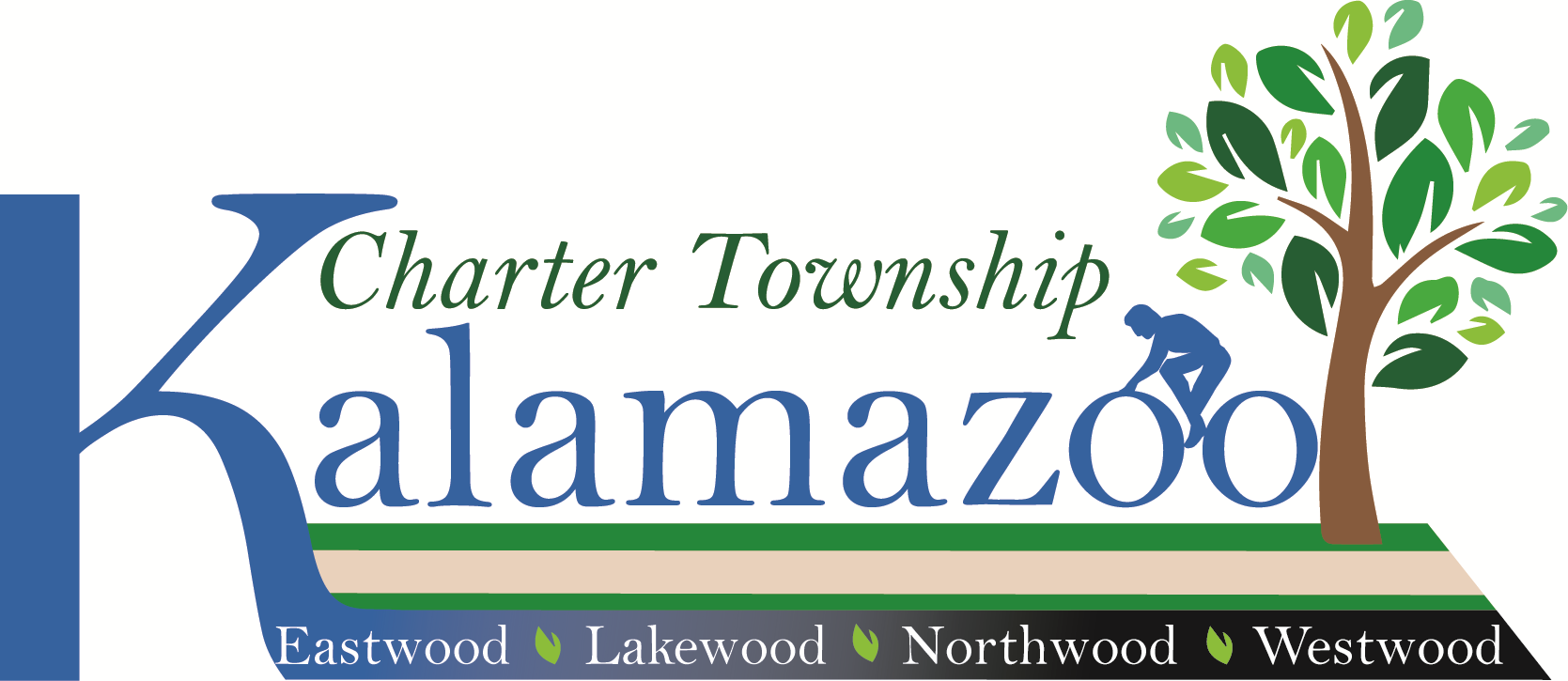 Kalamazoo, Michigan 49004Tele: (269) 381-8080Fax: (269) 381-3550www.ktwp.orgBoard of Trustees Regular Meeting AgendaFor April 22, 2024	7:30 P.M.The “Regular Meeting” of the Board of Trustees of the Charter Township of Kalamazoo will be held at 
7:30 p.m., on Monday, April 22, 2024, at the Kalamazoo Township Hall to discuss and act on the below-listed items and any other business that may legally come before the Board of Trustees of the Charter Township of Kalamazoo. Join Zoom MeetingMeeting ID: 860 2545 7296                       Passcode: 718656Find your local number:Meeting ID: 860 2545 7296                                        Passcode: 7186561 – Call to Order2 – Pledge of Allegiance 3 – Roll Call of Board Members4 – Addition/Deletions to Agenda (Any member of the public, board, or staff may ask that any item on the consent agenda be removed and placed elsewhere on the agenda for full discussion. Such requests will be automatically respected.)5 – Public Comment on Agenda and Non-agenda Items (Each person may use three (3) minutes for remarks. If your remarks extend beyond the 3 minutes, please provide your comments in writing and they will be distributed to the board. The public comment period is for the Board to listen to your comments. Please begin your comments with your name and address.)6 – Consent Agenda (The purpose of the Consent Agenda is to expedite business by grouping non-
controversial items together to be dealt with in one Board Motion without discussion.)Approval of:Minutes of, the 2024 Work Session Minutes of, 2024, Board of Trustees Regular MeetingC. Payment of bills in the amount of $ Receipt of:Treasure Report –2024Fire Reports –20247 – Public Hearing/PresentationNone for this meeting.8 – Old Business9 – New Business Request to Approve Request to Approve Request to Approve10 – Items Removed from the Consent Agenda11 – Board Member ReportsTrustee GlassTrustee LeutyTrustee MillerTrustee RobinsonClerk MackieTreasurer MillerSupervisor Martin12 – Attorney Report13 – Public Comments14 – AdjournmentPosted: April 19, 2024